 					DEMANDE DE VACCINS COVID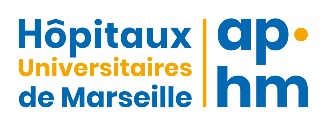 Pharmacie Timone A adresser à : pharmacietimone-vaccinscovid@ap-hm.frNous vous remercions de bien vouloir renseigner les informations suivantes : Date de livraison souhaitée : ______________ Heure : _____________Nombre de flacons demandé :____________Nb KIT administration : ______________________Coursier établissement demandeur apporte glacière ?         OUI       NONDemande de livraison sur site (1)				OUI       NONRq : 1 Fl = 5 à 6 doses de vaccinsCommentaire : ex Identité du livreur (si l’établissement vient récupérer la commande à la PUI)En souscrivant au service de livraison, le destinataire de la livraison atteste avoir pris connaissance et accepté les conditions générales afférentes suivantes : Le destinataire de ces livraisons de vaccins pourra être la PUI établissement ou bien la personne en charge de la vaccination contre la COVID-19 au sein de la structure desservie (médecin coordonnateur, IDE ou autre), nommément désignée par l’établissement au préalable lors de la commande comme « Responsable »Le destinataire s’engage à réceptionner le ou les colis, vérifier l’intégrité des scellés, le numéro de scellé et la durée du transport (maximum 5h) avant de donner décharge au transporteur. Le destinataire s’engage à respecter ses responsabilités relatives à la réception, à la détention et au stockage au sein de la PUI de l’établissement destinataire ou dans les unités de soins / centres de vaccination, selon les procédures en vigueur dans l’établissement destinataire et dans le respect des conditions de stockage du Résumé des Caractéristiques du Produit livré (+2°C à +8°C).FINESS (ou N° identifiant)ETABLISSEMENTADRETAB1ADRETAB2CODE POSTALVILLETELFAX CONTACTNom du Responsable de la commande (Obligatoire)TEL du responsable Mail